Sept 2016This Position Description is a guide and will vary from time to time andbetween services and/or units to meet changing service needsThe intent of this position description is to provide a representative summary of the major duties and responsibilities performed by staff in this job classification.  Staff members may be requested to perform job related tasks other than those specified.POSITION DESCRIPTION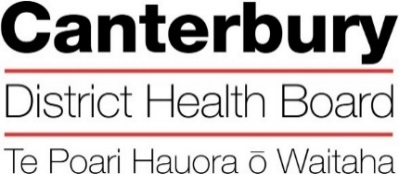 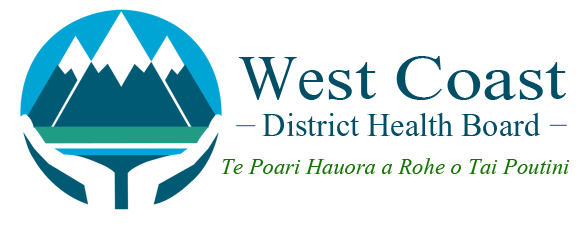 The Canterbury & West Coast District Health Boards are committed to the principles of the Treaty of Waitangi and the overarching objectives of the New Zealand health and disability strategies.The Canterbury & West Coast District Health Boards are committed to the principles of the Treaty of Waitangi and the overarching objectives of the New Zealand health and disability strategies.Organisational VisionThe CDHB’s vision is to improve the health and wellbeing of the people living in Canterbury.Organisational ValuesCare & respect for othersIntegrity in all we doResponsibility for outcomesOrganisational VisionThe CDHB’s vision is to improve the health and wellbeing of the people living in Canterbury.Organisational ValuesCare & respect for othersIntegrity in all we doResponsibility for outcomesPOSITION TITLE:REGISTERED NURSE REPORTS TO (Title):Charge Nurse Manager, Clinical Nurse Manager, Nurse Consultant, Clinical Nurse Specialist, Clinical Team Co-ordinator,  Duty Nurse Manager ACCOUNTABLE TO:Director of Nursing SCOPE OF PRACTICESCOPE OF PRACTICEThe Registered Nurse (RN) will utilise nursing knowledge and complex nursing judgement to assess health needs and provide care, and to advise and support people to manage their health. The RN practises independently and in collaboration with other health professionals, performs general nursing functions and delegates to and directs Enrolled Nurses, Health Care Assistants and others. The RN also provides comprehensive nursing assessments to develop, implement, and evaluate an integrated plan of health care, and provide nursing interventions that require substantial scientific, technology and professional knowledge and skills and decision making. This occurs in a range of settings in partnership with individuals, families, whanau and communities. The RN may practise in a variety of clinical contexts depending on the nurse’s educational preparation and practice experience. The RN also uses this expertise to manage, teach evaluate and research nursing practice. RNs are accountable for ensuring all health services they provide are consistent with their education and assessed competence, meet the legislative requirements and are supported by appropriate standards. There will be conditions placed in the scope of practice of some RNs according to qualifications and experience limiting them to specific areas of practice.The Registered Nurse (RN) will utilise nursing knowledge and complex nursing judgement to assess health needs and provide care, and to advise and support people to manage their health. The RN practises independently and in collaboration with other health professionals, performs general nursing functions and delegates to and directs Enrolled Nurses, Health Care Assistants and others. The RN also provides comprehensive nursing assessments to develop, implement, and evaluate an integrated plan of health care, and provide nursing interventions that require substantial scientific, technology and professional knowledge and skills and decision making. This occurs in a range of settings in partnership with individuals, families, whanau and communities. The RN may practise in a variety of clinical contexts depending on the nurse’s educational preparation and practice experience. The RN also uses this expertise to manage, teach evaluate and research nursing practice. RNs are accountable for ensuring all health services they provide are consistent with their education and assessed competence, meet the legislative requirements and are supported by appropriate standards. There will be conditions placed in the scope of practice of some RNs according to qualifications and experience limiting them to specific areas of practice.FUNCTIONAL RELATIONSHIPS:INTERNALLY:Director of Nursing (or division equivalent), Nursing Director (or division equivalent) Charge Nurse Manager, Service ManagerClinical Nurse EducatorClinical Nurse Specialist/ Registered Nurses/ Enrolled Nurses /Hospital AidsDuty Nurse Managers / Clinical Team Co-ordinatorsMembers of interdisciplinary team and other health professionals within ward/department.EXTERNALLY:EXTERNALLY:Other Health Care ProvidersOther Health Care ProvidersSUPERVISES:SUPERVISES:Enrolled Nurses, RNs, Nursing students, Hospital Aides and other auxiliary staff, as appropriateEnrolled Nurses, RNs, Nursing students, Hospital Aides and other auxiliary staff, as appropriateKEY PERFORMANCE OBJECTIVES:KEY PERFORMANCE OBJECTIVES:TaskTo demonstrate professional responsibility, complying with DHB vision, purpose, values, policies and procedures.Expected ResultAccepts responsibility for ensuring that his/her nursing practice and conduct meet the standards of the professional, ethical and relevant legislated requirementsDemonstrates the ability to apply the principles of the Treaty of Waitangi to nursing practiceDemonstrates accountability for directing, monitoring and evaluating nursing care that is provided by enrolled nurses and others, and utilises more experienced RNs to assist with problem solving and setting prioritiesPromotes an environment that enables patient safety, independence, quality of life and healthPractices nursing in a manner that the patient determines as being culturally safeReads and adheres to DHB vision, values, policies and proceduresRepresents the organisation and the nursing profession in a committed manner, projecting a professional image of nursing Task	To demonstrate professional accountability in the management of nursing care embodying the Code of Health & Disability Services Consumers Rights.Expected ResultProvides planned nursing care to achieve identified outcomesUndertakes a comprehensive and accurate nursing assessment of patients in a variety of settings Ensures documentation is accurate and maintains confidentiality of informationEnsures the patient has adequate explanation of the effects, consequences and alternatives of proposed treatment optionsActs appropriately to protect oneself and others when faced with unexpected patient responses, confrontation, personal threat or other crisis situations Evaluates patient’s progress toward expected outcomes in partnership with patientsValidates and documents decision-making and outcomes based on nursing knowledge and clinical experienceRecognises early and subtle changes in the patient’s health status and/or circumstances and intervene appropriatelyAcknowledges own limitations of knowledge in complex situations and utilises appropriate resource people when necessaryProvides health education appropriate to the needs of the patient within a nursing frameworkTeaches patients and family groups effectively by assessing learning readiness; providing teaching; evaluating knowledge and lifestyle changes and maximising opportunities for patient learning and independenceReflects upon, and evaluates with peers and experienced nurses, the effectiveness of nursing careMaintains professional development Continues to advance clinical knowledge and skills through self-learning, ward teachings, in-service education and external programmes as approved by his/her line managerParticipates in teaching others, including students of nursingProvides planned nursing care to achieve identified outcomesUndertakes a comprehensive and accurate nursing assessment of patients in a variety of settings Ensures documentation is accurate and maintains confidentiality of informationEnsures the patient has adequate explanation of the effects, consequences and alternatives of proposed treatment optionsActs appropriately to protect oneself and others when faced with unexpected patient responses, confrontation, personal threat or other crisis situations Evaluates patient’s progress toward expected outcomes in partnership with patientsValidates and documents decision-making and outcomes based on nursing knowledge and clinical experienceRecognises early and subtle changes in the patient’s health status and/or circumstances and intervene appropriatelyAcknowledges own limitations of knowledge in complex situations and utilises appropriate resource people when necessaryProvides health education appropriate to the needs of the patient within a nursing frameworkTeaches patients and family groups effectively by assessing learning readiness; providing teaching; evaluating knowledge and lifestyle changes and maximising opportunities for patient learning and independenceReflects upon, and evaluates with peers and experienced nurses, the effectiveness of nursing careMaintains professional development Continues to advance clinical knowledge and skills through self-learning, ward teachings, in-service education and external programmes as approved by his/her line managerParticipates in teaching others, including students of nursingTaskTo demonstrate effective interpersonal relationship skillsExpected ResultEstablishes, maintains and concludes therapeutic interpersonal relationships with patientPractises nursing in a negotiated partnership with the patient where and when possibleCommunicates effectively with patients and members of the health care teamMaintains privacy and confidentiality at all times.TaskTo participate in inter-professional health care and quality improvementExpected ResultCollaborates and participates with colleagues and members of the health care team to facilitate and co-ordinate careRecognises and values the roles and skills of all members of the health care team in the delivery of careInitiates referrals to other members of the health care team in a timely mannerConsistently participates and where appropriate co-ordinates  multi-disciplinary team meetings and family conferences, representing the nursing perspective of patient needs, and enacting outcomes appropriatelyParticipates in activities which monitor/audit delivery of quality patient care e.g. certification processes, and current or retrospective nursing auditsMay be the ward/department representative on professional nursing and/or other committeesShares specialist knowledge and networks with nursing colleagues within and external to DHBWhen required, assists in formulating and reviewing nursing standards, procedures and guidelinesDevelops and/or participates in activities which monitor and audit nursing practice and quality patient health outcomesTaskTo contribute to the administration of the workplace, working effectively within the nursing team and acting as a professional role model.Expected ResultContributes to the smooth running of the ward/unit through participation in administrative tasks, which support patient care activitiesProvides leadership within the unit and co-ordinates patient care as requiredAssists the Charge Nurse Manager/Nursing Line Manager through performance reviews of junior nursing staff as directedAssists the Charge Nurse Manager/Nursing Line Manager with recruitment of nursing staff to the area as directedDemonstrates awareness of factors, which impact on patient care in her/his clinical setting, e.g. relationships with other providersPrioritises own workload to enable support, assistance and supervision for other nurses when necessaryUses stock in a cost-effective manner within budget constraintsParticipates in ward meetings and ward decision makingUse appropriate channels of communicationActs as a preceptor in the orientation of new staff and nursing studentsTeaches nurses, nursing students and other staff clinical procedures following DHB Policy and Procedure, in conjunction with more experienced RNs and the Clinical Nurse Educator or Clinical Nurse SpecialistAssists in compiling resource material for educational purposes at unit, cluster and organisational levelMakes case study presentations to his/her peers at unit and cluster levelParticipates in in-service education and post-registration education as approved/requested by the nursing line managerActs as a resource for area specific responsibilities e.g. CPR Instructor, IV Assessor or other area of designated responsibility or expertiseHas a knowledge of ethical principles and assists others in resolution of potential dilemmas, utilising appropriate resource people where necessaryTaskTo participate in the annual performance review process in conjunction with the Charge Nurse Manager (or nominated appraiser).Expected ResultPrepares for and participates in her/his annual performance reviewIdentifies and documents professional goals in conjunction with her/his line managerMaintains a professional nursing portfolioPresents annual practising certificate in a timely mannerTaskTo implement emergency procedures and maintain a safe and secure environment by following relevant District Health Board policies, protocols and standards.Expected ResultThis includes but is not limited to:Demonstrates competence in emergency procedures, e.g. fire, and CPRPromptly initiates first aid/emergency actions and summons emergency response personnel and provides further emergency assistanceCompletes Fire, IV and CPR training and updates regularly as required by DHB’s policies and proceduresIdentifies, takes appropriate action and promptly reports clinical, Occupational Safety & Health and security incidentsAssists in the maintenance of ward equipment and where necessary, promptly reports unsafe or malfunctioning equipmentMaintains standards for safety, hygiene and medico-legal requirementsLIMITATIONS OF AUTHORITY:Matters which must be referred to the Director of Nursing/Nursing Director/Charge Nurse Manager (or division equivalent):Security breaches and quality standard failures.Any matters which are not clearly identified or do not comply with the DHB’s adopted policies or procedures.Person Specification Guide:The person must:Demonstrate professional accountability within scope of practiceHave a commitment to ongoing development of nursing skills and in-service education.Have appropriate communication skills.Have the ability to work as part of a team.Adhere to the DHB’s policies and procedures.HEALTH & SAFETY:Managers are to take all practicable steps to ensure the health and safety of employees at work and maintain knowledge of CDHB health and safety systems and policies.This will be achieved by ensuring:Health and safety programmes are sustained by allocating sufficient resources for health and safety to function effectively. This includes regular liaison with the Health and Safety Advisor.Employee participation is encouraged and supported in processes for improving health and safety in the workplace and by employee attendance at health and safety meetings.A system is in place for identifying and regularly assessing hazards in the workplace and controlling significant hazards. All employees are provided with information about the hazards and controls that they will encounter at work.Regular workplace audits are carried out.All employees receive and have signed off an induction to their workplace and to health and safety policies and procedures.All employees receive relevant information and training on health and safety including emergency procedures relevant to their area of work and the appropriate use of personal protective equipment they may need to use.All accidents and injuries are accurately reported, investigated and documentation is forwarded on to the Health and Safety Advisor within agreed timeframes.Support and participation occurs in employee’s rehabilitation for an early and durable return to work following injury or illness.QUALITY:Every staff member within the DHB, is responsible for ensuring a quality service is provided in their area of expertise. All staff are to be involved in quality activities and should identify areas of improvement. All staff are to be familiar with and apply the appropriate organisational and divisional policies and procedures.QUALIFICATIONS & EXPERIENCE:EssentialBe registered with the Nursing Council of New Zealand as a Registered NurseHave completed a graduate nurse programme or return to nursing programme (other recognition of entry to practice experience must be approved by the Director of Nursing  (or division equivalent))Hold a current Nursing Council of New Zealand annual practising certificatePERSONAL ATTRIBUTES:MandatoryKey Behaviours:Ability to ‘work together’ in a collaborative mannerAbility to ‘work smarter’ by being innovative and proactiveAccepts responsibility for actionsIs prepared to undertake other duties as reasonably requested by Nurse Manager